Oblastní spolek Českého červeného kříže Zlín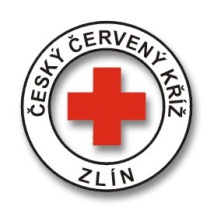 Potoky 3314, Zlín 760 01Tel.: 577 430 011e-mail: projekty.cckzlin@volny.czwww.cervenykriz.zlin.czInformace ke kurzu Zdravotník zotavovacích akcíduben 2016Termín: PÁ 8.4.– NE 10.4.2016+ PÁ 15.4. – NE 17.4.2016 (celkem 40 vyučovacích hodin)Místo školení: Zlínský Klub 204 – Tř. T. Bati 204, Zlín (budova bývalé knihovny Františka Bartoše, přízemí)Cena: 2000,- (včetně povinné literatury)Platba je možná:  v hotovosti na adrese OS ČČK Zlín: Potoky 3314převodem na bankovní účet číslo: 44602724/0600 (GE Money Bank) – jako variabilní symbol uveďte své datum narozenípro vystavení faktury se, prosím, informujte na níže uvedené kontakty! termín pro zaplacení kurzu je nejpozději do 1. 4. 2016! Co s sebou:blok na poznámky a psací potřebypohodlné oblečení (při praktickém nácviku je dobré, pokud se cítíte dobře a pohodlně)jídlo a pití na celý den (budou polední pauzy na oběd)jedno odpoledne bude probíhat praktický nácvik záchrany tonoucího v bazénu, nezapomeňte proto plavky a ručník – termín bude upřesněnOsnova školení:Organizace, úkoly a činnosti ČK, ČČK a Ženevské úmluvyZáklady anatomie a fyziologie člověkaPrvní pomoc teoretickyPrvní pomoc prakticky Hygiena a epidemiologieZáklady zdravotnické dokumentacePráva a povinnosti zdravotníků zotavovacích akcíTransport raněnýchZáchrana tonoucích – teorie i praxePéče o nemocnéV případě splnění všech podmínek (docházka, úspěšná závěrečná zkouška) obdržíte certifikát a kartičku zdravotníka. Budete tak oprávněni vykonávat tuto funkci na dětských táborech, výletech, lyžařských kurzech apod., a to dle zákona o ochraně veřejného zdraví. Platnost certifikátu je 4 roky, poté je u nás možné i doškolení.V případě jakýkoliv dotazů nás neváhejte kontaktovat na telefonním čísle 577 430 011 nebo na e-mailu projekty.cckzlin@volny.czPernická Zuzana, DiS.OS ČČK Zlín